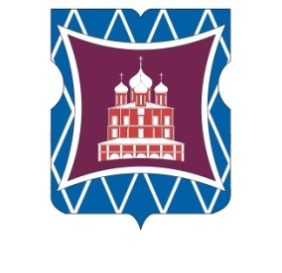 СОВЕТ ДЕПУТАТОВМУНИЦИПАЛЬНОГО ОКРУГА ДОНСКОЙРЕШЕНИЕ26 января 2023 года  №  01-03-02О проведении дополнительных мероприятий по социально-экономическому развитию Донского района города Москвы в 2023 году 	В соответствии с частью 6 статьи 1 Закона  города Москвы от 11 июля 2012 года № 39 «О наделении органов местного самоуправления муниципальных округов в городе Москве отдельными полномочиями города Москвы», постановлением Правительства Москвы от 13 сентября 2012 года № 484-ПП «О дополнительных мероприятиях по социально-экономическому развитию районов города Москвы», на основании обращения главы управы Донского района города Москвы  от  18 января 2023 года № ДО-16-6/3 (входящий от 18 января 2023 года № 11) и, принимая во внимание согласование проекта решения Совета депутатов муниципального округа Донской главой управы Донского района города Москвы Соколовым Д.Н., Совет депутатов муниципального округа Донской решил:	1. Провести дополнительные мероприятия по социально-экономическому развитию  Донского района города Москвы в 2023 году на выполнение работ по капитальному ремонту многоквартирных домов Донского района города Москвы на общую сумму 4 244 500 рублей 00 копеек (четыре миллиона двести сорок четыре тысячи пятьсот рублей) 00 копеек (приложение).	2. Главе управы Донского района города Москвы Соколову Д.Н. обеспечить реализацию дополнительных мероприятий по социально-экономическому развитию Донского района города Москвы в 2023 году.		3. Направить настоящее решение в Департамент территориальных органов исполнительной власти города Москвы, префектуру Южного административного округа города Москвы, управу Донского района города Москвы в течение трех дней со дня его принятия.4. Опубликовать настоящее решение в бюллетене «Московский муниципальный вестник» и разместить на официальном сайте муниципального округа Донской www.mo-donskoy.ru.5. Контроль за исполнением настоящего решения возложить на председателя Комиссии Совета депутатов по социально-экономическому развитию муниципального округа Донской Кобцева П.Н.Глава муниципального округа  Донской 	                                                                          Т.В. Кабанова                                                                       Приложение 						к решению Совета депутатов 								          муниципального округа Донской						от  26 января 2023 года № 01-03-02          	Дополнительные мероприятия по социально-экономическому развитию  Донского района города Москвы в 2023 году№ п/пАдресВид работ (разработка ПСД, проведение СМР)Объемы работОбъемы работСтоимостьс НДС (руб.)№ п/пАдресВид работ (разработка ПСД, проведение СМР)Натураль-ные показате-лиЕд. изме-ренияСтоимостьс НДС (руб.)14-й Верхний Михайловский пр-д,  д. 10, корп. 1, подъезд 1Замена канализационного выпуска до 1 колодца12м.п.231 326,212Варшавское ш.,  д. 10, корп. 4, подъезд 4-5Замена канализационного выпуска до 1 колодца10м.п.132 735,943Донская ул., д. 24,  подъезд 1Замена канализационного выпуска до 1 колодца11м.п.136 319,544Донская ул., д. 28, подъезд 1,  4-5Замена канализационного выпуска до 1 колодца15м.п.160 436,245Шаболовка ул., д. 30/12, подъезд 3Замена канализационного выпуска до 1 колодца11м.п.153 914,996Шаболовка ул., д. 50, подъезд 2-3Замена канализационного выпуска до 1 колодца15м.п.185 821,757Шаболовка ул., д. 52, подъезд 1Замена канализационного выпуска до 1 колодца10м.п.132 735,948Орджоникидзе д. 9, корп. 1, кв. 45Ремонт перекрытий46,2кв.м.1 096 240,399Орджоникидзе ул., д. 5, корп. 2 Замена вводно-распределительного узла в электрощитовой1шт.702 373,8310Шаболовка ул., д. 46, корп. 1Замена вводно-распределительного узла в электрощитовой1шт.702 373,8411Варшавское ш., д. 16, подъезд 5Замена оконных блоков на лестничной клетке29,15кв.м.610 221,33ИТОГО  ИТОГО  4 244 500,00